Областное государственное автономное образовательное учреждениесреднего профессионального образования«Ангарский техникум строительных технологий»ЭКОЛОГИЯМетодические указания по дисциплине «Биология». Раздел «Экология» Ангарск, 2013гСОДЕРЖАНИЕ ПОЯСНИТЕЛЬНАЯ ЗАПИСКАМетодические указания по изучению раздела « Экология» (лекционные занятия), разработаны в соответствии с рабочей программой учебной дисциплины «Биологи» и федеральными государственными образовательными стандартами.Целью изучения раздела «Экология» является повышение экологической грамотности и культуры студентов, формирование у них экологического мировоззрения.В разделе рассмотрены основные положения общей экологии, учения о биосфере, проблемы экологической защиты и охраны окружающей среды.Для удобства работы с методическими указаниями, все вопросы снабжены с указанием на разделы, где даны основные понятия.Уровень качества знаний студентов оценивается в рамках дифференцированного зачёта.УЧЕБНО - ТЕМАТИЧЕСКИЙ ПЛАН ЛЕКЦИОННЫХ ЗАНЯТИЙ ПО УЧЕБНОЙ ДИСЦИПЛИНЕ «БИОЛОГИЯ». РАЗДЕЛ «ЭКОЛОГИЯ»ЦЕЛИ И ЗАДАЧИ ДИСЦИПЛИНЫОсновными целями изучения дисциплины «Экология» являются:Повышение экологической грамотности и культуры как будущих специалистов и формирование у них экологического мировоззрения.Задачи изучения дисциплины:Обучить студентов основам фундаментальной и прикладной экологии;Выработать системный подход к изучению природных и техногенных процессов как базы для нахождения баланса между экономическими и экологическими интересами человека;Познакомить с основными принципами охраны и защиты природной среды.ТРЕБОВАНИЯ К УРОВНЮ ОСВОЕНИЯ СОДЕРЖАНИЯ ДИСЦИПЛИНЫ      студент, изучивший дисциплину «Экология», должен:      иметь представление:об устройстве и функционировании биосферы как глобальной системы и направлении ее эволюции;о глобальных экологических проблемах окружающей среды человека;о мировых тенденциях в направлении охраны и защиты природы;      знать:основные экологические понятия, термины и законы экологии;глобальные экологические проблемы и проблемы, связанные с геологичекой деятельностью;основные методы изучения и оценки качества природной среды;основы природоохранного законодательства и основные приемы природоохранной деятельности;      уметь:находить в разных источниках необходимую экологическую информацию, анализировать, обобщать и использовать ее.Тема 1: «Экология»Учение о биосфере. Определение, предмет, задачи и структура экологии. Состав и строение биосферы. Живое вещество, его роль и свойства в биосфере.Фотосинтез и энергообмен между костным и живым веществом. Биогенная миграция химических элементов.Круговорот вещества и функциональная целостность биосферы. Основные биохимические циклы.Вопросы для повторенияДайте современное определение биосферы и ее границы. Охарактеризуйте ее составные части и взаимосвязь между ними.Какие экологические функции выполняют атмосфера, гидросфера и литосфера?Какие типы веществ включает биосфера? Что такое «косное вещество»?Что такое «живое вещество»? Охарактеризуйте химический состав живого вещества. Назовите основные биогенные химические элементы.В чем заключаются основные отличия живого вещества от косного и в чем проявляется их родство?Каковы основные свойства живого вещества и его функции в биосфере?Что значит атмосферное и гетеросферное питание? Какие организмы являются атмосферными, а какие – гетеросферными? Какие функции они выполняют в природе?Дайте определение понятию «круговорот вещества» в биосфере? Что такое большой (геологический) и малый (биотический) круговороты веществ в биосфере? В чем их принципиальное различие?Охарактеризовать следующие биогеохимические циклы:Биогеохимический цикл углерода (см. приложение 1)Биогеохимический цикл азота (см. приложение 2)Биогеохимический цикл фосфора (см. приложение 3)План изложения:А) роль элемента в биосфере;Б) пути движения атомов химических элементов в круговороте;В) особенности круговорота данного элемента;Г) влияние антропогенной деятельности на круговорот и его последствия для биосферы.Тема 2: «Экологические системы»Понятие и функциональная структура экосистемы. Трофические цепи и сети.Закон 10% и правило пирамиды. Экологические пирамиды.Гомеостаз и саморегуляция экосистем.Вопросы для повторенияДайте определение экосистеме. Как классифицируются экосистемы?Какие экологические группы организмов выделяют в экосистеме и их функции?Что такое трофическая (пищевая) цепь и трофический уровень? Какие типы пищевых цепей вы знаете?Закончите формулировку закона потока энергии и вещества в экосистеме: «Поток энергии и вещества в экосистеме однозначен и идет в одном направлении от……………………….».Почему длина пищевой цепи ограничена и, как правило, не превышает 4 – 6 звеньев? Что такое экологические пирамиды? Чем отличается пирамида энергии от пирамид биомассы и численности? Сформулируйте экологический закон 10%.Что такое гомеостаз экосистемы? Какие управляющие механизмы поддерживают его в экосистеме? Приведите примеры.Что понимается под устойчивостью экосистемы? Каковы ее пределы?Что называется агроэкосистемой? Чем она отличается от природной экосистемы?Прокомментировать следующий законЗакон развития экосистемы: «любая природная экосистема может развиваться только за счет использования материально – энергетических и информационных ресурсов окружающей среды».Тема 3: «Организм и среда его обитания»Общие закономерности воздействия факторов среды на организм.Вопросы для повторенияЧто такое среда обитания? Какие среды обитания существуют в природе?Что такое экологические факторы и как они классифицируются?Какие факторы среды обитания относят к абиотическим, биотическим и антропогенным?Что такое экологический оптимум для организма, экологический минимум и экологический максимум?Что такое лимитирующий фактор? Приведите примеры.В чем заключается смысл закона минимума и закона толерантности?Приведите примеры использования законов минимума и толерантности в практической деятельности человека.В чем заключается смысл экологического закона соответствия? Что такое адаптация организма, популяции к условиям среды? Назовите и охарактеризуйте основные виды адаптации.Чью численность контролирует хищник: численность жертвы или наоборот?Тема 4: «Человек в биосфере»Основные формы воздействия человека на природную среду.Загрязнение окружающей среды – главная экологическая проблема современности.Биологическое накопление и эффект «бумеранга».Глобальные экологические проблемы и экологические проблемы России.Вопросы для повторенияЧто такое антропогенное воздействие на природу? Назовите основные формы этого воздействия.Каковы основные причины и показатели современного экологического кризиса?Сформулируйте понятие загрязнения природной среды? Что такое природное и антропогенное загрязнение?Какие виды антропогенных загрязнений выделяют? Охарактеризуйте каждый вид загрязнения.Что такое химическое загрязнение и почему его называют главной экологической проблемой современности?Какие глобальные проблемы, связанные с загрязнением атмосферы вы знаете? Назовите основные загрязняющие вещества атмосферного воздуха.Чем объясняется парниковый эффект и каковы его последствия?В чем основная причина истощения озонового слоя?Чем вызваны кислотные дожди и их последствия?Тема 5 – 6: «Основы природоохранной деятельности»Контроль и нормирование качества атмосферного воздуха, природных вод, почв.Методы защиты природной среды: методы очистки газовых выбросов, сточных вод, утилизации твердых промышленных и бытовых отходов.Природопользование и правовая база природы. Природные ресурсы.Экономический ущерб от загрязнения окружающей среды.Правовая база охраны природной среды. Объекты экологического права.Экологические правонарушения и юридическая ответственность за них.Вопросы для повторенияЧто такое качество окружающей природной среды? Назовите главные критерии качества природной среды.Назовите основные нормативные показатели качества среды.В каких случаях запрещается сбрасывать сточные воды в природный водоем?Назовите наиболее распространенные мероприятия и методы защиты поверхностных вод от загрязнения.В чем заключаются особенности загрязнения почв? Назовите основные критерии качества почв и их нормативные показатели.Какие геохимические показатели используют для оценки экологического состояния природной среды?Дайте определение понятию «природные ресурсы». Как классифицируются природные ресурсы?Что понимается под рациональным использованием природных ресурсов?Что такое малоотходные и безотходные технологии? Каким экологическим законам они должны удовлетворять?Что такое экологический мониторинг? Какова его конечная цепь?Что такое экологическое право? Назовите основные его источники в нашей стране.Какие виды ответственности за экологические правонарушения и санкции предусмотрены законодательством России?Какие структуры в Российской Федерации осуществляют контроль исполнением природоохранного законодательства?Как вы думаете, возможен ли выход из экологического кризиса в современных условиях? Есть ли ключи к решению этой проблемы?Тема 7: «Промышленная экология»Глобальные экологические проблемы вызваны в первую очередь:1) геологическими процессами;
2) космическими факторами;
3) высокими темпами прогресса;
4) изменением климата. Основными природными факторами, влияющими на численность человеческих популяций являются:1) особенности рельефа местности;
2) пищевые ресурсы и болезни;
3) особенности климата;
4) географическое положение страны. Рациональное природопользование подразумевает:1) деятельность, направленную на удовлетворение потребностей человечества;
2) деятельность, направленную на научно обоснованное использование, воспроизводство и охрану природных ресурсов;
3) добычу и переработку полезных ископаемых; 
4) мероприятия, обеспечивающие промышленную и хозяйственную деятельность человека. Полезные ископаемые недр планеты относятся 1) неисчерпаемым природным ресурсам;
2) возобновляемым природным ресурсам;
3) пополняющимся ресурсам.Вырубка лесных массивов приводит к 1) увеличению видового разнообразия птиц;
2) увеличению видового разнообразия млекопитающих;
3) уменьшению испарения;
4) нарушению кислородного режима.Недостаток питьевой воды вызван, в первую очередь:1) парниковым эффектом;
2) уменьшением объема грунтовых вод;
3) загрязнением водоемов;
4) засолением почв. Парниковый эффект возникает в результате накопления в атмосфере:1) угарного газа;
2) углекислого газа;
3) диоксида азота;
4) оксидов серы.От жесткого ультрафиолетового излучения живые организмы защищают:1) водяные пары;
2) облака;
3) озоновый слой;
4) азот.Разрушение озонового слоя ведет к увеличению заболеваний:1) желудочно-кишечного тракта;
2) сердечно - сосудистой системы;
3) кожи; 
4) органов дыхания.Самыми распространенными заболеваниями, которые возникают в результате ухудшения экологической обстановки, являются:1) болезни опорно-двигательной системы;
2) инфекционные болезни;
3) сердечно - сосудистые и онкологические заболевания;
4) болезни пищеварительного тракта.Вещества, вызывающие раковые заболевания, называют:1) биогенными;
2) канцерогенными; 3) пирогенными;
4) абиогенными.Наибольше количество веществ, загрязняющих биосферу, приходится на:1) предприятия химической и угольной промышленности;
2) сельское хозяйство;   3) бытовую деятельность человека;
4) транспортные средства.КОНТРОЛЬНЫЕ ВОПРОСЫ (дифференцированный зачёт) Понятие об экологии как науки, ее предмет, задачи, связь с другими науками; роль В.И.Вернадского в ее развитииБиосфера: понятие, границы, вещественный состав, источники энергии и функциональные компоненты. Основные свойства и принципы естественного устройства биосферы.Живое вещество: определение, его свойства, функции и роль в биосфере.Фотосинтез, сущность и значение процесса в биосфере. Автотрофные и гетеротрофные организмы и их функции в биосфере.Круговорот вещества на Земле и функциональная целостность биосферы. Большой и малый круговороты и их принципиальное различие. Схема большого круговорота.Биогеохимический цикл, понятие и принципиальная схема. Назвать основные биогеохимические циклы.Экологическая система (определение), ее функциональная структура (схема).Трофическая структура экосистемы и закономерности оборота питательных веществ  и энергии в экосистеме. Правило 10%. Экологические пирамиды.Биомасса и биологическая продуктивность (БП) экосистемы. Первичная и вторичная БП, чистая первичная продуктивность. Эффективность БП.Гомеостаз и саморегуляция экосистемы; устойчивость ее и ее пределы, правило 10%.Динамика экосистем. Экологические суксекции. Климаксная стадия и ее особенности.Среда обитания и типы сред. Экологические факторы и их классификация.Основные формы воздействия человека на биосферу. Загрязнение природной среды, определение. Классификация антропогенных загрязнений.Основные принципы и направления охраны и защиты природной среды.Контроль качества атмосферного воздуха и его контрольно – нормативные показатели.Контроль качества природных вод и его контрольно – нормативные показатели. Понятия ПДК, ПДВ, и ПДС. Основные условия выброса загрязняющих веществ в атмосферу и сброса сточных вод в водоемы.Экологический мониторинг: понятие, задачи и цели, уровни и виды мониторинга.Природные ресурсы и их классификация. Рациональное и нерациональное  природопользование. Ресурсный цикл и его особенности.Основные принципы рационального использования природных ресурсов. Экологизация технологических процессов современных производств.СПИСОК ЛИТЕРАТУРЫАкимова Т.А., Кузьмин А.П., Хаскин В.В. Экология: природа, человек и техника: Учебник. – М.: ЮНИТИ,- 2001. -343с.Коробкин В.И., Передельский Л.В. Экология: Учебник. –Ростов-на-Дону: Феникс, 2000. -575с.Потапов А.Д. Экология: Учебник. –М. 2004. -526с.Тонкопий М.С. Экология и экономика природопользования. Алмааты.Экономика.2005Константинов В.М. Экологические основы природопользования. М; Академия.2001ПРИЛОЖЕНИЕ 1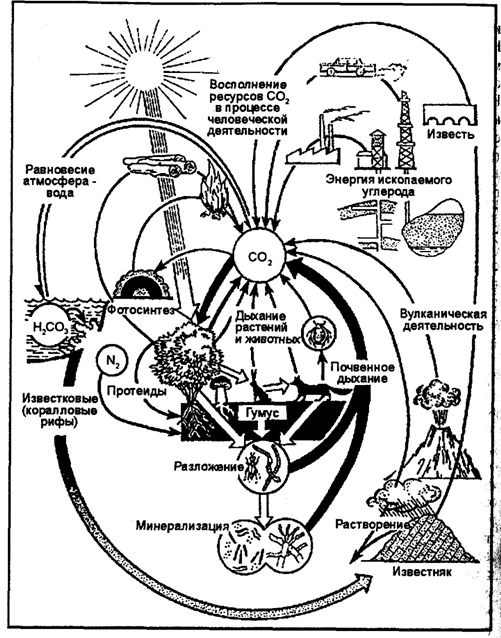 Круговорот углерода в биосфереПРИЛОЖЕНИЕ 2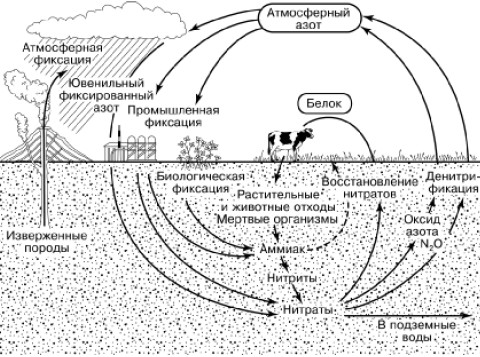 Круговорот азота в биосфереПРИЛОЖЕНИЕ 3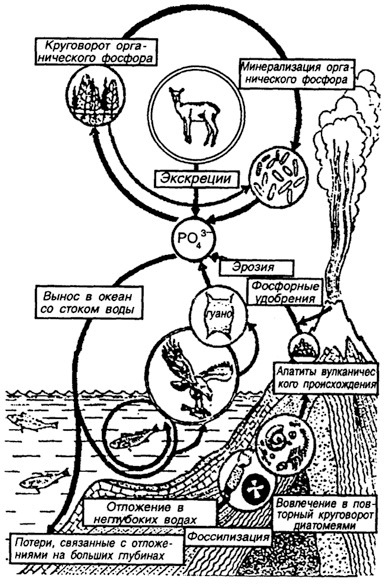 Круговорот фосфора в биосфереРассмотрено и одобренона заседании ПЦКПротокол № ____ от «___»______20___г.Председатель ПЦК_____________ А.А.ТюрневаУтверждаю:Директор АИТ ___________ Л.Г.КудрявцеваРассмотрено и одобрено на заседании методического совета Протокол № ____ от ______________Председатель совета, зам.директора по УМР_______________ О.Н. ЕрмаковаАвтор: Тюрнева А.А., преподаватель первой квалификационной категорииРецензент: Исаева Т.Д., зам. директора по научно-методической работе ГБОУ СПО « Ангарский автотранспортный техникум».Пояснительная записка Учебно-тематический планРАЗДЕЛ 6. ЭКОЛОГИЯ. Тема 1. Экология.Тема 2. Экологические системыТема 3. Организм и среда его обитанияТема 4. Человек в биосфереТема 5-6 Основы природоохранной деятельностиКонтрольные вопросыСписок литературыПРИЛОЖЕНИЕ 1ПРИЛОЖЕНИЕ 2ПРИЛОЖЕНИЕ 3№ТемаКоличество часовРаздел 6. «Экология»Раздел 6. «Экология»241Тема 1. Экология 42.Тема 2. Экологические системы43.Тема 3. Организм и среда его обитания54.Тема 4. Человек в биосфере55.Тема 5-6. Основы природоохранной деятельности56.Дифференцированный зачёт1